FENTON HIGH SCHOOL
GIRLS VARSITY TRACKFenton High School Girls Varsity Track finishes 1st place at Fenton vs Swartz CreekWednesday, April 18, 2018
4:00 PM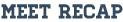 The Fenton High School Girls track team battled through the frigid temperatures and snow to beat Swartz Creek last night in their first Flint Metro League contest of the season. The girls put up a fight right from the beginning of the meet. Every athlete put forth 100% and the hard work paid off.

In the running events: 

4x800 relay: 1st place (Abby Lee, Kaitlin Bayer, Cambria Tiemann, Alexa Keiser) 10:30
100m hurdles: 2nd place: Cassandra Campbell 16.78
100m dash: 2nd place: Liberty Desjardins 13.69; 3rd place: Emma Hall 13.90
4x200 relay: 2nd place (Liberty Desjardins, Stashia Campbell, Niki Matthee, Lauren Bossenberger)
1600m: 1st Alexa Keiser 5:42; 2nd place: Abby Lee 5:48
4 x 100 relay: 2nd place: (Liberty Desjardins, Madeline Bluthardt, Abby Koza, Emma Hall)
400m: 2nd place: Lauren Bossenberger 1:06.61 3rd place: Vien Sturm 1:06.79
300 hurdles: 1st place: Cassandra Campbell 49.68
800m: 1st place: Cambria Tiemann 2:34.15; 3rd place: Kaitlin Bayer 2:50.32
200m dash: 2nd place: Vien Sturm 29.77; 3rd place: Stashia Campbell 29.79
3200m: 1st place: Alexa Keiser 12:08.13; 2nd place: Abby Lee 12:24.83
4x400 relay: 1st place: (Cassandra Campbell, Vien Sturm, Kaitlin Bayer, Cambria Tiemann) 4:24

Field Events:

Shot Put: 3rd place: Miranda Stark 25' 2.5"
Discus: 1st place: Jessica Bright 72' 10"; 2nd place: Miranda Stark 69' 04"
High Jump: 1st place: Caitlin Visniski 4' 08"; 3rd place: Ellie Koester 4' 04"
Long Jump: 1st place: Cassandra Campbell 15' .5", 2nd place: Vien Sturm 14' 06"
Pole Vault: 1st place: Stashia Campbell 6' 07"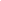 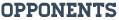 